Sample Letter to a Company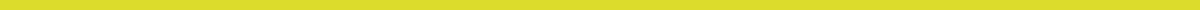 Alex Brown
123 Maple Street
Springfield, IL 62701
alex.brown@example.com
June 24, 2024Lisa White
Customer Service Manager
TechGear Inc.
456 Oak Avenue
Springfield, IL 62702Dear Lisa White,I hope this letter finds you well. My name is Alex Brown, and I am writing to you regarding a recent purchase I made from your company.I recently purchased the TechGear Pro Headphones from your website, and I wanted to share my experience with you. The sound quality of the headphones is excellent, and I have been impressed with the comfort of the ear pads. However, I encountered an issue with the Bluetooth connectivity, which occasionally disconnects without any apparent reason. Overall, I am satisfied with the product, but I believe that improving the Bluetooth stability would enhance the user experience significantly.I would appreciate the opportunity to discuss this further with you. Please let me know a convenient time for us to arrange a call. You can reach me at (555) 123-4567 or via email at alex.brown@example.com.Thank you for your time and consideration. I look forward to your response.Sincerely,Alex Brown